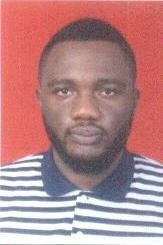 Passport4 years with the firm 5yearstotalKEY COMPETENCES AND SKILLSEMERGENCY DOCTORCLINICALEXAMINATIONHISTORYTAKING.                          ACUTETRAUMA INTERVENTIONICUPLEBOTOMYSURGICAL SKILLS: Perineotomy and Episiorrhaphy,(C/S)ANAESTHETICSIMMUNIZATIONDIAGNOSTIC ultrasound& FERTILITY TREATMENT (IVF)STRONG INTERPERSONAL &COMMUNICATIONSKILLSCRITICAL DECISION MAKINGSKILLSSTRONG CUSTOMER SERVICESKILLSITLITERATEPROFESSIONAL MEMBERSHIPSMinistry of Health UkraineDataflow DHA doneECFMG(USMLE) Certificate Certificate in critical care medicine(Medvarsity) IndiaNigeria Medical Association (Ukraine)Medical License Obtained (MDCN)NigeriaEDUCATIONUkraine Diploma of Specialist Certificate in Critical care medicine (Medvarsity)IndiaSenior secondary school certificate(SSCE)Computer ResearchDEPARTMENT WORKEDInternalmedicineObstetrics &GynecologySurgeryPediatricsDermatologyPublic healthGeneral outpatient department (GOPD)Accident &Emergencyschedule as I evaluate patients in the Emergency Room at the request of Emergency Medical Service physiciansAssistinadmissionproceduresofpatientsto the inpatient medical service; this includes triage of patients to appropriate wards as well as full management of cases as indicated by General Internal Medicine Unit.Perform the initial work-up and evaluation of patients admitted to the appropriate clinicalsetting.Make daily rounds on the inpatient service and make management decisions in coordination with the attending specialist/consultant, and in consultation with the various specialty services, as required for appropriate patientcare.Makedischargeplansanddischargepatients home or to another facility in consultation with attendingspecialist/consultant.Dictate Discharge Summaries for dischargedpatients.Obtain the assistance of other specialists when in need, especially when the patient is facing a life-threateningsituation.Provide escort services to patients transferred to otherhospitals.Manage medical emergencies confidently and independently in consultation with the treating physician and according to the standards and guidelines for managementof critically ill patients in the intensive care unit.EvaluatepatientsintheEmergencyRoomat the request of Emergency Medical Service physicians and/or other respective Specialties arerequested.Assistinadmissionproceduresofpatientsto the inpatient medical service; spectrum of care ranging from General Medical Wards to the Intensive Care Unit (ICU). This includes triage of patients to appropriate wards as well as full management of cases as indicated by General Internal Medicine Unit.Provide on-call coverage for the inpatient service on a rotationalbasisFollowed-up with patients regarding their adherence to outpatienttreatmentMonitored patient records and maintained it on filesystemProvide supervision and education to the Professional Development Physicians and trainees.Participate in all educationalactivities.HOBBIESLawn tennis, Basketball, swimming&footballEMPLOYMENT HISTORYGeneral practitioner :-2019 – till dateGeneral practitioner( Heartland Medical Centre):- 2016- 2018NYSC (primary health Center) 2016-2017General practitioner :-2019 – till dateGeneral practitioner( Heartland Medical Centre):- 2016- 2018NYSC (primary health Center) 2016-2017House Officer (General Hospital), Nigeria 2015-2016ROLES DESCRIPTIONManage medical emergencies confidently and independently in consultation with the treating physician and according to the standards and guidelines for managementof critically	ill	patient.- On-call duties according to monthlyROLES DESCRIPTIONManage medical emergencies confidently and independently in consultation with the treating physician and according to the standards and guidelines for managementof critically	ill	patient.- On-call duties according to monthly